Pulley’ing Your Own Weight Worksheet AnswersIn the drawing of a fixed pulley, below, notice the location of the weight and applied force.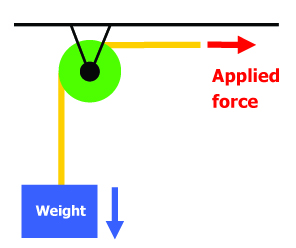 Draw a movable pulley (string, pulley, weight) and label the forces (weight, applied force).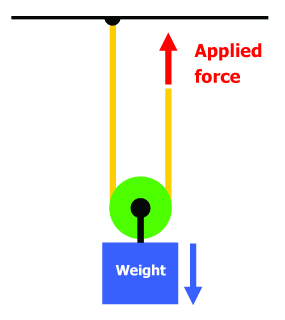 Draw a two-pulley system with one movable pulley and one fixed pulley. Label the forces.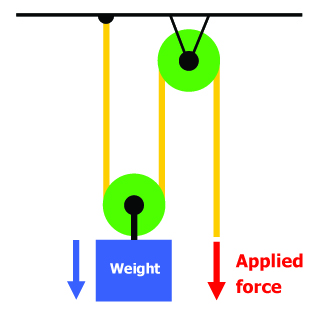 What is the weight of the object you will lift? Remember to indicate the units.                                                                            ____________________How much force is required to life the object in each test case?Read the spring scale and record in the table, below.Write a paragraph comparing how much force is needed to raise the object in all four cases.Your paragraph should be at least three sentences long.Students should notice that the force needed to move the object decreases when more pulleys are added.